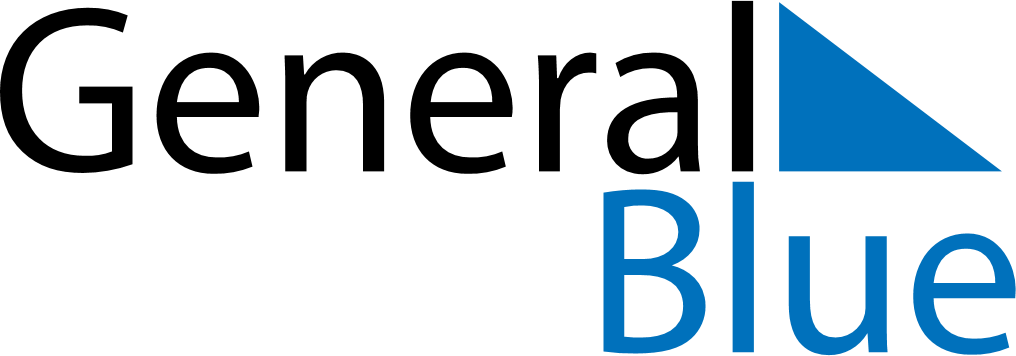 December 2019December 2019December 2019Saint BarthelemySaint BarthelemyMONTUEWEDTHUFRISATSUN1234567891011121314151617181920212223242526272829Christmas Day3031